Особенным День дошкольного работника был в этом году для Лысьвы.Дошкольное образование отметило свое 100-летие! По этому случаю 29 сентября в ДД(Ю)Т состоялся праздничный концерт, на котором наш коллектив выступил с песней «Мы – единое целое!», которая вызвала у зрителей восторг, а у коллектива гордость за дружный и сплоченный коллектив.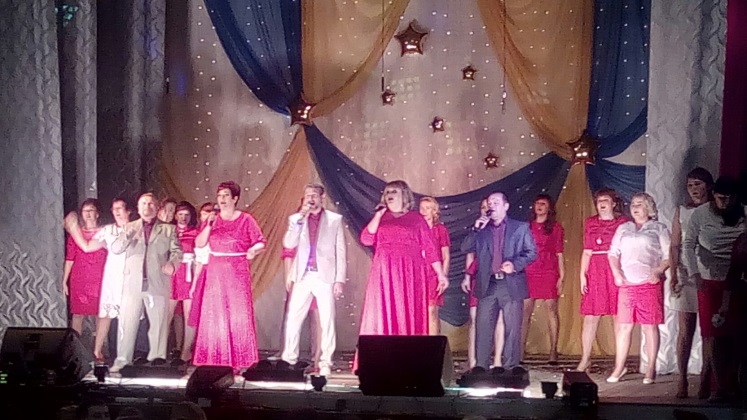 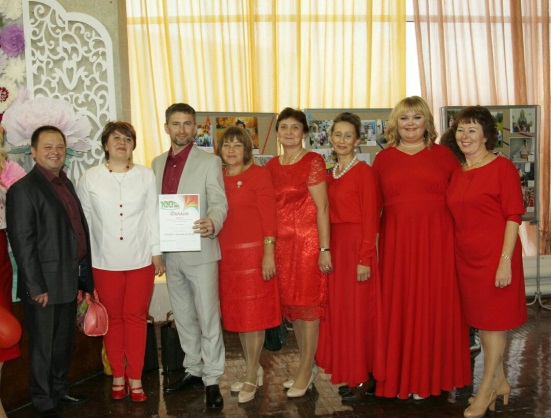 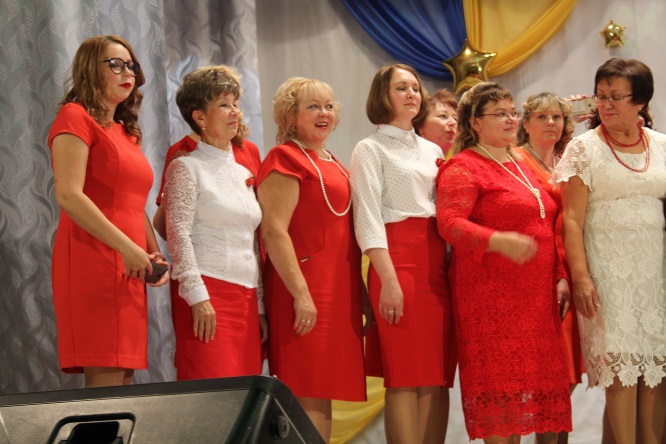 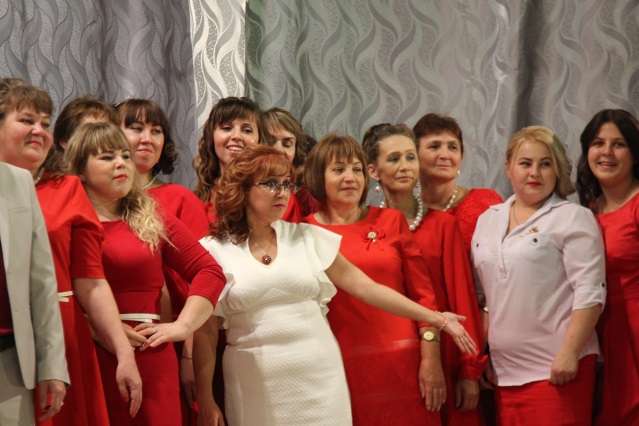 